OZ-I.616.4.2022 WYSTĄPIENIE POKONTROLNEz kontroli Świętokrzyskiego Towarzystwa Pomocy Osobom Niepełnosprawnymw Kielcach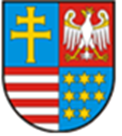 URZĄD MARSZAŁKOWSKIWOJEWÓDZTWA ŚWIĘTOKRZYSKIEGOul. Al. IX Wieków Kielc 3, 25-516 KielceNazwa i adres jednostki  kontrolowanejŚwiętokrzyskie Towarzystwo Pomocy Osobom Niepełnosprawnym z/s w Kielcach, 
ul. Ściegiennego 207, 25-116 Kielce, zwany dalej: Towarzystwem, ŚTPON, Stowarzyszeniem kontrolowanym, zleceniobiorcą.Prezesem Stowarzyszenia od dnia 1 stycznia 2021 r. jest Pani Kamila Białek,Skarbnikiem Stowarzyszenia od dnia 10 września 1996 r. jest Pani Ewa Mirowska,Osobą wskazaną w umowie nr 2/TPZ/2021 z dnia 29.11.2021 r. do kontaktów roboczych
ze strony Zleceniobiorcy jest Pani Kamila Białek – prezes ŚTPON,Do obsługi finansowo - księgowej Stowarzyszenia zatrudniona jest główna księgowa -
Pani Edyta Wojciechowska.Wszelkich informacji i wyjaśnień dotyczących kontrolowanego zagadnienia udzielały
Prezes, Skarbnik i Główna Księgowa Stowarzyszenia.Kontrolę przeprowadzili pracownicy Departamentu Ochrony Zdrowia Urzędu Marszałkowskiego Województwa Świętokrzyskiego w składzie:- Karol Giemza – Inspektor w Oddziale Nadzoru i Organizacji Ochrony Zdrowia
(kierownik zespołu kontrolnego),- Patrycja Chaba – Inspektor w Oddziale Nadzoru i Organizacji Ochrony Zdrowia (członek zespołu kontrolnego),na podstawie upoważnień Marszałka Województwa Świętokrzyskiego nr 16/22 i nr 17/22 
z dnia 1.07.2022 r.(dowód: akta kontroli  s. od 1 do 9)Powiadomienie o zamiarze wszczęcia kontroli W dniu 1.07.2022 r. do siedziby Świętokrzyskiego Towarzystwa Pomocy Osobom Niepełnosprawnym wysłano pisemne zawiadomienie o zamiarze wszczęcia kontroli w dniu 8.07.2022 r. (pismo znak: OZ-I.616.4.2022 z dnia 1.07.2022 r.). W tym samym dniu telefonicznie poinformowano Stowarzyszenie o planowanej kontroli -  notatka w załączeniu. (dowód: akta kontroli  s. 10)Miejsce i czas przeprowadzenia kontroli Kontrolę przeprowadzono w dniach od 8.07.2022 r. do 19.07.2022 r. rozpoczynając czynności kontrolne w siedzibie kontrolowanego, w okresie od 9.07.2022 r. do 19.07.2022 r. 
– w siedzibie Urzędu Marszałkowskiego WŚ.Zakres kontroli Ocena prawidłowości wykonania zadania publicznego i wydatkowania środków finansowychw ramach umowy nr 2/TPZ/2021 z dnia 29.11.2021 r. z przeznaczeniem na realizację zadania
publicznego pn. ,,Hipoterapia jako ukierunkowane działanie terapeutyczne”. Analizie poddano:1.	Formę prawną i organizacyjną Świętokrzyskiego Towarzystwa Pomocy Osobom Niepełnosprawnym z/s w Kielcach, tj.:1.1.  Statut ŚTPON z/s w Kielcach.1.2.  Wpis do Krajowego Rejestru Sądowego.2.	Umowę o realizację zadania publicznego.3.	Sprawozdanie z wykonania zadania.4.	Rozliczenie rzeczowo-finansowe zadania publicznego, tj.:4.1.	Zakres finansowy – wydatkowanie środków w związku z realizacją  zadania publicznego.4.2.	Zakres rzeczowy zrealizowanego zadania publicznego.Podstawa prawna Ustawa z dnia  24 kwietnia 2003 r. o działalności pożytku publicznego i wolontariacie 
(t.j. Dz. U. z 2022 r., poz.1327 ze zm.),Ustawa z dnia 29 września 1994 r. o rachunkowości (t.j. Dz. U. 2021 r., poz. 217 
ze zm.),Ustawa z dnia 27 sierpnia 2009 r. o finansach publicznych  (t.j. Dz. U. 2021 r., poz. 305 
ze zm.),Ustawa z dnia 17 grudnia 2004 r. o odpowiedzialności za naruszenie finansów publicznych (Dz.U. z 2021 r., poz. 289 ze zm.),Ustawa z dnia 23 kwietnia 1964 r. - Kodeks cywilny (t.j. Dz. U. 2022 r., poz. 1360
ze zm.),Rozporządzenie Przewodniczącego Komitetu do spraw Pożytku Publicznego 
z dnia 24 października 2018 r. w sprawie uproszczonego wzoru oferty i uproszczonego wzoru sprawozdania z realizacji zadania publicznego (Dz. U. 2018 r., poz. 2055),Uchwała nr 4578/21 Zarządu Województwa Świętokrzyskiego z dnia 24 listopada 2021 r.Umowa o realizację zadania publicznego nr 2/TPZ/2021 z dnia 29.11.2021 r.,Inne akty prawne, których zastosowanie jest konieczne w toku czynności kontrolnych 
ze względu na zakres i podmiot kontroli. Ustalenia faktyczne:1. Forma prawna i organizacyjna Świętokrzyskiego Towarzystwa Pomocy Osobom Niepełnosprawnym  z/s w Kielcach.1.1.	Statut Stowarzyszenia ŚTPON z/s w Kielcach.Towarzystwo funkcjonuje w oparciu o Statut uchwalony w dniu 10.09.1996 r., ze zmianami wprowadzonymi w roku 2011 r. Stosownie do § 2 ww. dokumentu celem Stowarzyszenia jest m.in.:działalność na rzecz osób niepełnosprawnych,pomoc osobom niepełnosprawnym w adaptacji do otaczającej ich rzeczywistości,promocja idei integracji środowiska osób niepełnosprawnych z rzeczywistością osób pełnosprawnych,pomoc osobom niepełnosprawnym w znalezieniu pracy,realizacja zadań z zakresu działalności pożytku publicznego, w sferze zadań publicznych określonych w ustawie z dnia 24 kwietnia 2003 r. o działalności pożytku publicznego
 i o wolontariacie.Stowarzyszenie realizuje swoje cele m.in. poprzez:wszechstronne propagowanie idei Stowarzyszenia,współpracę i wzajemną pomoc członków Stowarzyszenia,współpracę z osobami i instytucjami w zakresie zbierania informacji i wymiany doświadczeń w dziedzinie pomocy osobom niepełnosprawnym,doradztwo i pomoc organizacyjno-ekonomiczną oraz szkolenie członków Stowarzyszenia 
i innych podmiotów zainteresowanych działalnością Stowarzyszenia,nawiązanie stałej współpracy z ośrodkami zajmującymi się hodowlą koni w celu umożliwienia osobom niepełnosprawnym kontaktu ze zwierzętami, w szczególności wynajmowanie ośrodka w celu prowadzenia zajęć z hipoterapii,organizowanie spotkań, wyjazdów, wycieczek, obozów, sympozjów oraz wczasów rehabilitacyjnych dla osób niepełnosprawnych,inspirowanie działalności zmierzającej ku znoszeniu barier architektonicznych.Władzami Stowarzyszenia są:Walne Zebranie Członków - najwyższa władza Stowarzyszenia (dalej zwana WZC),Zarząd - kierujący całokształtem działalności Stowarzyszenia, zgodnie z uchwałami Walnego Zebrania Członków, reprezentuje je na zewnątrz i ponosi odpowiedzialność przed WZC,Komisja Rewizyjna - powołana do sprawowania kontroli nad działalnością Towarzystwa,Sąd koleżeński - w zakresie rozpoznania spraw związanych z naruszeniem przez członków postanowień Statutu.1.2.	Wpis do Krajowego Rejestru Sądowego.Stowarzyszenie zostało zarejestrowane w Krajowym Rejestrze Sądowym pod nr 0000070468
w dniu 13.12.2001 r.Stosownie do treści ww. dokumentu:ŚTPON nie posiada statusu organizacji pożytku publicznego,do składania oświadczeń woli, pism i dokumentów – w tym także w zakresie praw 
i obowiązków majątkowych Stowarzyszenia, wymagany jest podpis Prezesa Zarządu 
i Skarbnika lub dwa podpisy innych członków Zarządu upoważnionych przez Walne Zebranie Członków.Zgodnie z KRS organem sprawującym nadzór nad kontrolowanym jest Prezydent Miasta Kielce.2.	Umowa o realizację zadania publicznego.W dniu 29.11.2021 r. pomiędzy Województwem Świętokrzyskim reprezentowanym 
przez Panią Bogumiłę Niziołek – Dyrektora Departamentu Ochrony Zdrowia Urzędu Marszałkowskiego Województwa Świętokrzyskiego, a Świętokrzyskim Towarzystwem Pomocy Osobom Niepełnosprawnym z/s w Kielcach reprezentowanym przez Panią Kamilę Białek – Prezesa Zarządu i Panią Ewę Mirowską – Skarbnika, została zawarta umowa 
nr 2/TPZ/2021 o realizację zadania publicznego pn. Hipoterapia jako ukierunkowane działanie terapeutyczne.Uproszczona oferta realizacji zadania publicznego (zwana dalej ofertą), wydruk komputerowy informacji o podmiocie wpisanym do Krajowego Rejestru Sądowego stanowiły załączniki do ww. umowy. W ramach projektu zaplanowano:174 zajęcia hipoterapeutyczne dla 29 osób z niepełnosprawnością z 4 powiatów województwa świętokrzyskiego posiadających odpowiednie skierowanie lekarskie,dla każdego uczestnika udział w 6 zajęciach hipoterapii, trwających 30 minut. Poprzez realizację oferent zamierzał osiągnąć rezultaty miękkie takie jak:a) poprawę stanu zdrowia i samopoczucie osoby biorącej udział w zajęciach, b) rozluźnienie mięśni, c) mobilizację do ćwiczeń, d) wiarę we własne możliwości. Kontakt ze zwierzęciem 
w ramach hipoterapii ułatwia bowiem przełamywanie barier komunikacyjnych i dostarcza emocje, niezbędne w codziennym życiu.Realizację zadania zaplanowano od 30.11.2021 r. do 17.12.2021 r. Oferta była skierowana 
dla osób z wadami: układu ruchu, słuchu i wzroku, po urazach, z problemami neurologicznymi, neuromieśniowymi, z niepełnosprawnością intelektualną, z zaburzeniami psychicznymi 
(w tym bulimią i anoreksją) a także po przebytych chorobach związanych z otyłością. 
Na podstawie zawartej umowy ustalono, że całkowity koszt zadania wyniesie  11 310,00 zł, 
w tym: 10 000,00 zł zobowiązał się przekazać Zleceniodawca, a  1 310,00 zł będzie pochodzić od zleceniobiorcy.Termin realizacji zadania publicznego ustalono od 30.11.2021 r. do 17.12.2021 r., natomiast termin poniesienia wydatków pochodzących z dotacji oraz innych środków finansowych określono od dnia 30.11.2021 r. do dnia 31.12.2021 r.(dowód: akta kontroli  s. od 11 do 34)3.	 Sprawozdanie z wykonania zadania publicznego.Stosownie do § 8 ust. 1 umowy nr 2/TPZ/2021 z dnia 29.11.2021 r. Zleceniobiorca został zobowiązany do złożenia sprawozdania końcowego z wykonania zadania publicznego (zwanego dalej sprawozdaniem) w terminie 30 dni od dnia jego zakończenia. Ustalono,
że zadanie publiczne zostało zakończone 17.12.2021 r., a Zleceniobiorca złożył do siedziby Zleceniodawcy sprawozdanie w dniu 14.01.2022 r. Uproszczone sprawozdanie dostarczono wg wzoru określonego w załączniku nr 2 do rozporządzenia Przewodniczącego Komitetu 
do spraw Pożytku Publicznego z dnia 24 października 2018 r.W wyniku analizy przedłożonych dokumentów ustalono że:zrealizowano 174 zajęcia z hipoterapii dla 29 osób niepełnosprawnych: dzieci i młodzieży oraz osób dorosłych z czterech powiatów województwa świętokrzyskiego;na każdego z 29 uczestników projektu przypadało 6 półgodzinnych sesji terapeutycznych; poprzez zajęcia z hipoterapii osiągnięto rezultaty realizacji zadaniu publicznego. Ta forma terapii dostarczyła podstawowych bodźców stymulujących czynności fizjologiczne, poprawiła sprawność fizyczną, wydolność organizmu oraz rozładowała stres beneficjentów zadania. Zajęcia miały również pozytywny wpływ na wszystkie układy organizmu: układ krążenia, oddechowy jak również na narządy ruchu. Ponadto jazda konna i obcowanie 
z koniem wpłynęła pozytywnie na sferę psychiczną i emocjonalną osoby niepełnosprawnej.zajęcia odbywały się na terenie ŚTPON oraz Ośrodka Rekreacji i Hipoterapii ,,MAGG” 
w Kielcach. (dowód: akta kontroli s. od 35  do 38)4.	Rozliczenie rzeczowo-finansowe zadania publicznego.4.1.	Zakres finansowy – wydatkowanie środków w związku z realizacją zadania publicznego.Kontrolujący ustalili, że Zleceniodawca wypełniając umowne zobowiązanie wpłacił 
w terminie środki dotacji celowej w łącznej kwocie 10 000,00 zł na rachunek bankowy Zleceniobiorcy nr 67 1240 4416 1111 0011 0532 7885 przeznaczone na realizację zadania publicznego, określonego w umowie nr 2/TPZ/2021 z dnia 29.11.2021 r. W związku z prowadzoną kontrolą wydatkowania środków w ww. zadaniu kontrolujący odebrali oświadczenie, iż Świętokrzyskie Towarzystwo Pomocy Osobom Niepełnosprawnym 
w Kielcach nie jest podatnikiem VAT, w związku z tym kosztorys zadania i jego rozliczenie dokonano w kosztach brutto.(dowód: akta kontroli s. 39)Na podstawie niżej wymienionych dokumentów, tj.:faktury nr: 2/12/2021 z dnia 17.12.2021 r. za przeprowadzenie przez Ośrodek Rekreacji 
i Hipoterapii ,,MAAG” Andrzej Wojciechowski 174 zajęć z hipoterapii;dowodu wypłaty KW nr 11/12/2021;potwierdzeń przelewów;wyciągu z konta bankowego;porozumienia z dnia 28.11.2021 r. zawartego pomiędzy Ośrodkiem ,, MAAG” a ŚTPON;wykazano, że koszt zadania publicznego wyniósł  11 310,00 zł. Wydatki po stronie środków dotacji opiewały na kwotę 10 000,00 zł, natomiast po stronie środków finansowych własnych – 1 310,00 zł.Na podstawie przedstawionych przelewów bankowych/dokumentów księgowych kontrolujący stwierdzili, iż wszystkie opłaty w związku z realizacją zadania dokonano w terminie ustalonym w § 2  umowy nr 2/TPZ/2021.Mając na uwadze, iż § 5 umowy nr 2/TPZ/2021 z dnia 29.11.2021 r. nakłada na Zleceniobiorcę określone zasady prowadzenia dokumentacji finansowo – księgowej, w oparciu o przedłożone do kontroli dokumenty księgowe, ustalono, że faktura VAT nr 2/12/2021 z dnia 17.12.2021 r. nie posiada podpisu osoby odpowiedzialnej m.in. za zakwalifikowanie dowodu do ujęcia 
w księgach rachunkowych zgodnie z art. 21 ust. 1 pkt 6 ustawy o rachunkowości z dnia 
29 września 1994 r.Na tą okoliczność Prezes, Skarbnik oraz Główna Księgowa Stowarzyszenia złożyły wyjaśnienia o treści (…) Do dokumentacji zadania publicznego pn. ,,Hipoterapia jako ukierunkowane działanie terapeutyczne” załączono kopię faktury nr 2/12/2021 z dnia 17.12.2021 r. wraz z opisem. Na fakturze obok dekretacji nie ma daty i podpisu księgowej. Pod opisem faktury widnieją podpisy Kamili Białek – prezesa ŚTPON oraz Ewy Mirowskiej – skarbnika ŚTPON – osób upoważnionych do reprezentowania Stowarzyszenia oraz wyznaczonych do weryfikowania poprawności merytorycznej i finansowej prowadzonych zadań publicznych.Kontrolujący przyjmują wyjaśnienie, niemniej podkreślają, że ustawa o rachunkowości 
w art. 21 dokładnie wskazuje co powinien zawierać dowód księgowy, w tym podpis osoby odpowiedzialnej za ujęcie dowodu w księgach rachunkowych. Dalsza analiza faktury pozwoliła na ustalenie, iż:w jej opisie zamieszczano informację o: numerze umowy zawartej z Województwem Świętokrzyskim oraz nazwę zadania, sposobie finansowania kosztu z oznaczeniem kwoty wydatkowanej z dotacji, 
ze środków własnych,zapłacie gotówką w dniu 17.12.2021 r. kwoty 1 310,00 zł, ze środków własnych.                                                                                           (dowód: akta kontroli s. od 40 do 47)Na potwierdzenie prowadzenia dokumentacji finansowo – księgowej zgodnie z § 5 umowy 
nr 2/TPZ/2021, kontrolujący odebrali oświadczenie w brzmieniu: (…) Świętokrzyskie Towarzystwo Pomocy Osobom Niepełnosprawnym w Kielcach prowadzi księgi rachunkowe na podstawie przyjętych zasad rachunkowości zgodnie z ustawą o rachunkowości i informuje, 
że 1. dokumenty księgowe związane z umową nr 2/TPZ/2021 były księgowane na wydzielone konto o nr 520 13; 2. dokumenty księgowe opatrzone są klauzulą ,,sprawdzono pod względem merytorycznym i formalno-rachunkowym”; 3. dokumenty księgowe opatrzone są klauzulą ,,zatwierdzone do wypłaty”; 4. dokumenty księgowe są podpisane przez osoby upoważnione do reprezentowania tj. prezesa Kamilę Białek i skarbnika Ewę Mirowską. (dowód: patrz akta kontroli s.9)4.2.	Zakres rzeczowy zrealizowanego zadania publicznego.Prezes Stowarzyszenia poinformowała kontrolujących, że (…) Na potrzeby organizacji zadania publicznego pn. ,,Hipoterapia jako ukierunkowanie działania terapeutyczne”, organizator przeprowadził akcję informacyjną. Składały się na nią: plakaty informacyjne rozmieszczane na słupach informacyjnych oraz instytucjach publicznych oraz sklepach, w których administrator wyraził zgodę na ich rozmieszczenie; ogłoszenie na stronie internetowej ŚTPON, oraz udostępnieniu informacji w mediach społecznościowych. Informacje o planowanych zajęciach przekazywali sobie również rodzice i opiekunowie osób niepełnosprawnych. (dowód: akta kontroli s. 48)Na potwierdzenie realizacji zakresu rzeczowego zadania publicznego Zleceniobiorca okazał:plakat reklamujący szkolenie,wydruki ze strony internetowej informujące o projekcie,listę uczestników zadania,listę obecności uczestników zadania,dokumentację fotograficzną,informację Ośrodka ,,MAGG” o sposobie realizacji zadania.Na potrzeby kontroli okazano listy uczestników zadania potwierdzające ich udział w zajęciach. Kontrolujący dokonali również oględzin miejsca realizacji zajęć tj. Ośrodka Rekreacji 
i Hipoterapii ,,MAGG”. Ponadto kontrolujący zapoznali się z pismem Ośrodka ,,MAGG” 
w którym to dokładnie opisano efekty hipoterapii oraz rezultaty jakie zostały osiągnięte podczas realizacji zadania.  Ww. dokumenty pozwoliły ustalić że, w ramach zadania pn. ,,Hipoterapia jako ukierunkowane działania terapeutyczne” przeprowadzono 174 zajęć dla 29 osób niepełnosprawnych z czterech powiatów woj. świętokrzyskiego tj: skarżyskiego, koneckiego, starachowickiego oraz miasta na prawach powiatu - kieleckiego.  (dowód: akta kontroli s od 49 do 62)Na podstawie okazanych dokumentów pozafinansowych ustalono, że Zleceniobiorca zastosował się do zapisu § 6 ust. 1 i ust. 2 umowy nr 2/TPZ/2021 z dnia 29.11.2021 r. poprzez umieszczenie na ww. dokumentach a) informacji o dofinansowaniu zadania ze środków Województwa Świętokrzyskiego, b) Herbu Województwa Świętokrzyskiego.Kontrolujący ustalili, że w treści sprawozdania z realizacji zadania publicznego w pkt II w ppkt 1 – wpisano datę przeprowadzenia zadania (…) od 30.12 do 17.12.2021 r., a nie jak wskazano w umowie nr 2/TPZ/2021 od 30.11.2021 r.W związku z powyższym kontrolujący odebrali od Prezesa Stowarzyszenia wyjaśnienie 
w brzmieniu: (…) W złożonym uproszczonym sprawozdaniu z realizacji zadania publicznego pn. ,,Hipoterapia jako ukierunkowane działanie terapeutyczne”, w punkcie II opisie wykonania zadania publicznego w podpunkcie 1 doszło do oczywistej omyłki pisarskiej. Wpisano datę 30.12.2021 jako dzień rozpoczęcia realizacji zadania. Faktyczna data rozpoczęcia to 30.11.2021 r.Kontrolujący przyjmują powyższe wyjaśnienie z uwagi na fakt, że Stowarzyszenie zrealizowało zadanie zgodnie z umową  nr 2/TPZ/2021 tj. od 30.11.2021 do 17.12.2021 r. Jednocześnie wskazują, iż dane zawarte w dokumencie sprawozdawczym winny odzwierciedlać stan faktyczny realizowanego zadania.Zgodnie z ofertą ŚTPON uczestnikami zajęć terapeutycznych mogły zostać osoby posiadające odpowiednie skierowanie lekarskie. Na tą okoliczność kontrolujący odebrali oświadczenie Prezesa Stowarzyszenia w treści: (…) Świętokrzyskie Towarzystwo Pomocy Osobom Niepełnosprawnym oświadcza iż w procesie rekrutacji beneficjentów zadania publicznego 
pn. ,,Hipoterapia jako ukierunkowane działania terapeutyczne”, zweryfikowano zasadność wydanych skierowań lekarskich dopuszczających osoby niepełnosprawne do udziału 
w zajęciach z hipoterapii.  (dowód: akta kontroli s. od 63  do 64)W celu wykonania zadania w dniu 28.11.2021 r. kontrolowany zawarł porozumienie 
z Ośrodkiem Rekreacji i Hipoterapii ,,MAAG” na wykonanie w okresie od 30.11.2021 
do 17.12.2021 r., 174 półgodzinnych zajęć z hipoterapii dla 29 osób niepełnosprawnych. Koszt jednej 30 minutowej sesji ustalono na poziomie  65,00 zł brutto. Ww. ośrodek legitymuję się Certyfikatem Polskiego Towarzystwa Hipoterapeutycznego. W uproszczonej ofercie przewidziano również udział w zadaniu wolontariuszy ŚTPON, 
z informacji złożonych przez Panią Prezes wynika że, (…) W projekcie (…) brali udział wolontariusze. W ofercie zadania publicznego organizator przewidział obecność wolontariuszy, lecz nie uwzględnił ich w pracy we wkładzie osobowym realizacji zadania. 
W toku przeprowadzonych zajęć wolontariusze byli obecni. Ich udział świadczony był na podstawie ustnych zleceń pracowników ,,MAAG”. Osoby pełniące świadczenia wolontaryjne stale współpracują ze Świętokrzyskim Towarzystwem Pomocy Osobom Niepełnosprawnym.(dowód: akta kontroli s. od 65  do 66, patrz akta kontroli 46)Wnioski z kontroli wraz z uzasadnieniemZłożenie sprawozdania z wykonania zadania publicznego (…) w wyznaczonym umową terminie i według wzoru określonego przepisami prawa. Wydatkowanie środków zaangażowanych w realizację zadania publicznego zgodnie 
z przeznaczeniem oraz w terminie określonym w umowie nr 2/TPZ/2021 z dnia 
29.11.2021 r.Terminowe regulowanie należności z tytułu faktury wystawianych przez realizatorów poszczególnych działań w ramach zadania publicznego.Udokumentowanie zakresu rzeczowego zadania  w sposób umożliwiający pozytywną ocenę przeprowadzonych działań.Szczegółowe udokumentowanie wyboru realizatorów zadania potwierdzające racjonalność i oszczędność gospodarowania środkami publicznymi. Wywiązanie się z obowiązku wynikającego z § 6 umowy nr 2/TPZ/2021 z dnia 
29.11.2021 r. w zakresie umieszczania logo Zleceniodawcy i informacji 
o dofinansowaniu projektu ze środków budżetu Województwa Świętokrzyskiego. Wykaz nieprawidłowości ze wskazaniem naruszonych przepisówNiezgodne ze stanem faktycznym rozliczenie zadania publicznego określonego w § 2 umowy nr 2/TPZ/2021 z dnia 29.11.2021 r. w Sprawozdaniu końcowym z wykonania zadania (…) poprzez wskazanie niewłaściwej daty przeprowadzenia zadania tj. od 30.12 do 17.12.2021 r., w: pkt II. Opis wykonania zadania w ppkt 1 - syntetyczny opis wykonanego zadania wraz ze wskazaniem, w szczególności osiągniętego celu oraz miejsca jego realizacji, grup odbiorców zadania oraz wykorzystanego wkładu osobowego lub rzeczowego. Naruszenie art. 21 ust. 1 pkt 6 ustawy o rachunkowości z dnia 29 września 1994 r. poprzez brak podpisu osoby odpowiedzialnej m.in. za zakwalifikowanie dowodu do ujęcia 
w księgach rachunkowych faktury VAT nr 2/12/2021 z dnia 17.12.2021 r.Za stwierdzone nieprawidłowości odpowiedzialnymi są: •	Pani Kamila Białek  –  Prezes Świętokrzyskiego Towarzystwa Pomocy Osobom Niepełnosprawnym z/s w Kielcach•	Pani Ewa Mirowska  – Skarbnik Świętokrzyskiego Towarzystwa Pomocy Osobom Niepełnosprawnym z/s w KielcachZalecenia i wnioskiPrzedstawiając stwierdzone nieprawidłowości wynikające z ustaleń kontroli, stosownie
do § 7 umowy nr 2/TPZ/2021 z dnia 29.11.2021 r. wnosi się o:Sporządzenie korekty Sprawozdania końcowego z realizacji zadania publicznego (…) poprzez wskazanie właściwej daty realizacji zadania w pkt II. Opis wykonania zadania 
w ppkt 1 - syntetyczny opis wykonanego zadania wraz ze wskazaniem, w szczególności osiągniętego celu oraz miejsca jego realizacji, grup odbiorców zadania oraz wykorzystanego wkładu osobowego lub rzeczowego. Przestrzeganie umownych zobowiązań w zakresie stosowania  w dokumentacji finansowo - księgowej zasad wynikających z ustawy z dnia 29 września 1994 r o rachunkowości.W terminie wskazanym poniżej należy przesłać w odpowiedzi na zalecenia i wnioski pokontrolne korektę dokumentów wskazanych w pkt 1 oraz informację o sposobie realizacji 
w przyszłości zaleceń zawartych w pkt 2. Pozostałe informacje i pouczeniaOd Wystąpienia Pokontrolnego nie przysługują środki odwoławcze. Zgodnie z § 7 ust. 6 umowy nr 2/TPZ/2021 z dnia 29.11.2021 r. Zleceniobiorca jest zobowiązany w terminie nie dłuższym niż 14 dni od otrzymania wniosków i zaleceń, o których mowa powyżej, do ich wykonania i powiadomienia o sposobie ich wykonania Zleceniodawcę. Andrzej BętkowskiMarszałek Województwa Świętokrzyskiego ……………………………………………Kielce, dn. …………………